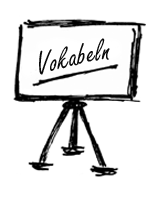 1/ WORTSCHATZ ZUM LERNENarm / reich -eigentlich –
die Aufgabe (n) –
spannend –
spenden [gespendet] –
der Ort (e) –das Tierheim (e) –
die Umwelt –
der Unterricht –
unterrichten (unterrichtet) – verbringen –
ehrenamtlich –
die Gesundheit –
die Sicherheit –
lieb –
die Umgebung (en) –
wegen –
der Regenwald (ä er) –
die Waise (n) –
befriedigend –
anspruchsvoll –
außerdem –fettleibig –
das Krankenhaus (ä er) –
schädlich –
sparen [gespart] –
gefährdet –
der Krebs (e) –die Leber –
verbessern –
weder … noch –
zu/nehmen [zugenommen] –
abhängig sein von –
an/bieten [angeboten] –
betrunken –
die Bewegung – bewusstlos - 
erbrechen [erbrochen] –
krank sein –
die Drogenberatungsstelle (n) –
die Ernährung (en) –
das Gehirn (e) – 
der Magen (ä) –
magersüchtig – 
riechen nach [gerochen] –
schaden [geschadet] – (Rucken)schmerzen haben –
sonst –
die Sucht (ü e) –
die Überdosis (dosen) –
der Vegetarier (-) / die Vegetarierin (nen) –
vegetarisch - 
der Veganer (-) / die Veganerin (nen) - 
die Verletzung (en) –
verschwenden [verschwunden] –
die Wohltätigkeit (en) –die Essstörung (en) – 

2/ ERGÄNZT DIE WÖRTER
3/ FINDET DIE PHRASEN MIT ÄHNLICHEN BEDEUTUNGEN4/ WAS PASST ZUSAMMEN?
5/ SCHREIBT EINEN KURZEN ABSATZ ÜBER FREIWILLIGENARBEIT UND EURE GESUNDHEIT ODER DIE GESUNDHEIT VON EINEM FREUND6/ ÜBERSETZT, ORDNET, SCHREIBT IN DER TABELLE AUF:
overdose – to offer – to improve  - vegetarian (adj) – to damage – to be addicted to – liver – hospital – orphan – exciting – task – safety – anorexic - satisfyingf_ttl_ _b_g - obesesp_nd_n – to donated_ _ B_w_g_ng - movementd_ _ W_hlt_t_gk_ _t_n - charitiesm_g_rs_cht_g - anorexicd_s T_ _rh_ _m – animal shelterb_w_sstl_s - unconciousliebfordernddie Bewegungkübelnanspruchsvolldie Nahrungerbrechensüßdie Ernährungdie Wohlfahrtsorganisationdie Wohltätigkeitdarüber hinausaußerdemdie ÜbungGeldArbeitbetrunkenberatungsstelleehrenamtlichesparendie UmweltnochDrogen-verbessernfettleibigadipöswederseinVerbenAdjektiveNomen